TOČKA 2. DNEVNOG REDADonošenje Odluke o donošenju I. Izmjena i dopuna proračuna Općine Dubravica za 2022. godinu i projekcija za 2023. i 2024. godinuREPUBLIKA HRVATSKA 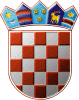 ZAGREBAČKA ŽUPANIJA                OPĆINA DUBRAVICA					PRIJEDLOG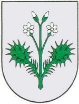                 Općinsko vijeće KLASA: 024-02/22-01/7URBROJ: 238-40-02-22-Dubravica, 31. svibanj 2022. godineNa temelju članka 10. Zakona o proračunu („Narodne novine“ br. 144/21) i članka 21. Statuta Općine Dubravica („Službeni glasnik Općine Dubravica“ br. 01/2021) Općinsko vijeće Općine Dubravica na svojoj 08. sjednici održanoj dana 31. svibnja 2022. godine donosi ODLUKUo donošenju I. Izmjena i dopuna proračuna Općine Dubravica za 2022. godinu i projekcija za 2023. i 2024. godinuČlanak 1.Donose se I. Izmjene i dopune Proračuna Općine Dubravica za 2022. godinu i projekcija za 2023. i 2024. godinu („Službeni glasnik Općine Dubravica“ br. 07/2021) koje glase:RAČUN PRIHODA I RASHODA                                            Prihodi poslovanja                                                             	19.779.754,95 kunaPrihodi od prodaje nefinancijske imovine                                         	0,00 kunaRashodi poslovanja                                                              	6.094.891,65 kunaRashodi za nabavu nefinancijske imovine                        	 13.376.667,75 kunaRAZLIKA                                                                               	308.195,55 kuna      B) RAČUN ZADUŽIVANJA/FINANCIRANJA           Primici od financijske imovine i zaduživanja                      	2.000.000,00 kuna           Izdaci za financijsku imovinu i otplate zajmova                     	503.000,00 kuna           NETO ZADUŽIVANJE/FINANCIRANJE                         	1.497.000,00 kunaRASPOLOŽIVA SREDSTVA IZ PRETHODNIH GODINA 	     (VIŠAK/MANJAK IZ PRETHODNIH GODINA)                                                          - 1.805.195,55 kunaČlanak 2.Sastavni dio ove Odluke su Opći i Posebni dio I. Izmjena i dopuna Proračuna Općine Dubravica za 2022. godinu.Članak 3.Ova Odluka stupa na snagu prvog dana od dana objave u „Službenom glasniku Općine Dubravica“.                                       PREDSJEDNIK OPĆINSKOG VIJEĆA		 					Ivica StiperskiTOČKA 15. DNEVNOG REDADonošenje Godišnjeg izvještaja o izvršenju proračuna Općine Dubravica za 2021. godinuTOČKA 16. DNEVNOG REDADonošenje Odluke o utvrđivanju te pokriću manjka proračuna Općine Dubravica za 2021. godinuREPUBLIKA HRVATSKA ZAGREBAČKA ŽUPANIJA                OPĆINA DUBRAVICA						PRIJEDLOG                Općinsko vijeće KLASA: 024-02/22-01/7URBROJ: 238-40-02-22-Dubravica, 31. svibanj 2022. godineTemeljem članka 82. stavka 2. Pravilnika o proračunskom računovodstvu i računskom planu («Narodne novine» broj 124/14, 115/15, 87/16, 3/18, 126/19, 108/20) i članka 21. Statuta Općine Dubravica (Službeni glasnik Općine Dubravica br. 01/2021) Općinsko vijeće Općine Dubravica na svojoj 08. sjednici održanoj dana 31. svibnja 2022. godine donosiODLUKUo utvrđivanju te pokriću manjka proračuna Općine Dubravica za 2021. godinuČlanak 1.Ovom Odlukom utvrđuje se rezultat poslovanja, te pokriće manjka proračuna Općine Dubravica iskazanog u financijskim izvještajima o izvršenju Proračuna Općine Dubravica za 2021. godinu u iznosu od 1.805.195,55 kn.Članak 2.Stanje u bilanci na dan 31.12.2021. godine na osnovnim računima podskupine 922 iskazano je kako slijedi:Manjak prihoda poslovanja na računu 92221 u iznosu od 311.747,03 knManjak prihoda od nefinancijske imovine na računu 92222 u iznosu od 1.772.475,27 knVišak primitaka od financijske imovine na računu 92213 u iznosu od 279.026,75 knČlanak 3.Ukupan manjak prihoda Općine Dubravica za 2021. godinu u iznosu od 1.805.195,55 kn, uključit će se u prve Izmjene i dopune proračuna Općine Dubravica za 2022. godinu, kojima će se planirati i njegovo pokriće. U svrhu uravnoteženja proračuna nakon uključivanja proračunskog manjka, te zbog potrebe ravnomjernog zadovoljavanja svih zakonom propisanih javnih potreba planiranih kroz rashode i izdatke tekuće proračunske godine, tijekom 2022. godine nastavit će se s poduzimanjem mjera za pravodobno prikupljanje i ostvarenje proračunskih prihoda, uz poštivanje načela ekonomičnosti i učinkovitosti prilikom trošenja proračunskih sredstava, a kako bi ostvareni prihodi i primici bili dostatni za pokriće prenesenog manjka te rashoda i izdataka. Očekuje se pokriće manjka u narednom razdoblju.Ova Odluka stupa na snagu prvog dana od dana objave u «Službenom glasniku Općine Dubravica».                                                       PREDSJEDNIK OPĆINSKOG VIJEĆA 	        Ivica StiperskiTOČKA 17. DNEVNOG REDADonošenje Odluke o II. izmjenama i dopunama Odluke o sufinanciranju i postupku sufinanciranja troškova smještaja djece u dječji vrtić „SMOKVICA“ u DubraviciOBRAZLOŽENJE:Upravno vijeće dječjeg vrtića „Smokvica“ donijelo je Odluku o povećanju ekonomske cijene vrtića od 01.06.2022.g. s obzirom na povećanje troškova pružanja usluga predškolskog odgoja te zbog povećanja cijena energenata i ostalih materijalnih troškova pružanja usluga predškolskog odgoja i obrazovanja:- za redoviti 10-satni program – 2.150,00 kn mjesečno, povećanje za 250 kn od dosadašnje ekonomske cijene od 1.900,00 kn- za redoviti 5-satni program – 1.400,00 kn, povećanje za 200 kn od dosadašnje ekonomske cijene od 1.200,00 knDV Smokvica zatražio je od Općine Dubravica suglasnost na navedeno povećanje ekonomske cijene odnosno donošenje nove Odluke o visini sufinanciranja troškova smještaja djece u dječji vrtić Smokvica u Dubravici.Ovim prijedlogom Odluke predlaže se sufinanciranje Općine Dubravica za redoviti program za prvo dijete u iznosu od 1.105,00 kuna mjesečno (umjesto dosadašnjih 980 kn, što predstavlja povećanje sufinanciranja za 125 kn), za drugo dijete 1.495,00 kuna mjesečno (umjesto dosadašnjih 1.370,00 kn, što predstavlja povećanje sufinanciranja za 125 kn) te 2.150,00 kn za treće i svako sljedeće dijete te djecu poginulih branitelja (puna ekonomska cijena), za redoviti poludnevni program za prvo dijete 725,00 kuna mjesečno (umjesto dosadašnjih 625 kn, što predstavlja povećanje sufinanciranja za 100 kn), za drugo dijete 1.015,00 kn (umjesto dosadašnjih 915 kn, što predstavlja povećanje sufinanciranja za 100 kn) te 1.400,00 kn za treće i svako sljedeće dijete te djecu poginulih branitelja (puna ekonomska cijena)REPUBLIKA HRVATSKA                                                       ZAGREBAČKA ŽUPANIJA                OPĆINA DUBRAVICA					PRIJEDLOG                Općinsko vijeće KLASA: 024-02/22-01/7URBROJ: 238-40-02-22-Dubravica, 31. svibanj 2022. godineNa temelju članka 3. stavka 3. Ugovora o pružanju usluga predškolskog odgoja i obrazovanja na području Općine Dubravica između Ustanove dječji vrtić „Smokvica“ i Općine Dubravica (Klasa:400-02/19-01/2, Urbroj: 238/40-01-19-1 od 08. siječnja 2019. godine, dalje u tekstu: Ugovor), članka 6. Odluke o sufinanciranju i postupku sufinanciranja troškova smještaja djece u dječji vrtić „Smokvica“ u Dubravici (Službeni glasnik Općine Dubravica broj 07/2019) i članka 21. Statuta Općine Dubravica (Službeni glasnik Općine Dubravica br. 01/2021) Općinsko vijeće Općine Dubravica na svojoj 08. sjednici održanoj dana 31. svibnja 2022. godine donijelo jeODLUKU O II. IZMJENAMA I DOPUNAMA Odluke o sufinanciranju i postupku sufinanciranja troškova smještaja djece u dječji vrtić „SMOKVICA“ u DubraviciČlanak 1.Ovom se Odlukom mijenja članak 3. Odluke o sufinanciranju i postupku sufinanciranja troškova smještaja djece u dječji vrtić „SMOKVICA“ u Dubravici („Službeni glasnik Općine Dubravica broj 07/2019) i glasi:„Općina Dubravica sufinancira troškove smještaja djece u dječji vrtić „SMOKVICA“ u Dubravici sa sljedećim iznosima:REDOVITI PROGRAM:980 1.105,00 kuna mjesečno za prvo dijete od ukupnog iznosa od 1.900,00 2.150,00 kuna mjesečno naknade za korištenje usluge smještaja djeteta u dječji vrtić „SMOKVICA“ 1.370,00 1.495,00 kuna mjesečno za drugo dijete od ukupnog iznosa od 1.900,00 2.150,00 kuna mjesečno naknade za korištenje usluge smještaja djeteta u dječji vrtić „SMOKVICA“ 1.900,00 2.150,00 kuna mjesečno za treće i svako sljedeće dijete, kao i za djecu poginulih branitelja od ukupnog iznosa od 1.900,00 2.150,00 kuna mjesečno naknade za korištenje usluge smještaja djeteta u dječji vrtić „SMOKVICA“ REDOVITI POLUDNEVNI PROGRAM:625,00  725,00 kuna mjesečno za prvo dijete od ukupnog iznosa od 1.200,00 1.400,00 kuna mjesečno naknade za korištenje usluge smještaja djeteta u dječji vrtić „SMOKVICA“ 915,00 1.015,00 kuna mjesečno za drugo dijete od ukupnog iznosa od 1.200,00 1.400,00 kuna mjesečno naknade za korištenje usluge smještaja djeteta u dječji vrtić „SMOKVICA“ 1.200,00 1.400,00 kuna mjesečno za treće i svako sljedeće dijete, kao i za djecu poginulih branitelja od ukupnog iznosa od 1.200,00 1.400,00 kuna mjesečno naknade za korištenje usluge smještaja djeteta u dječji vrtić „SMOKVICA“ Članak 2.Sve ostale odredbe Odluke o sufinanciranju i postupku sufinanciranja troškova smještaja djece u dječji vrtić „SMOKVICA“ u Dubravici ostaju nepromijenjene.Članak 3.Stupanjem na snagu ove Odluke prestaje važiti Odluka o izmjenama i dopunama Odluke o sufinanciranju i postupku sufinanciranja troškova smještaja djece u dječji vrtić „SMOKVICA“ u Dubravici („Službeni glasnik Općine Dubravica“ broj 02/2020).Ova Odluka stupa na snagu prvog dana od dana objave u „Službenom glasniku Općine Dubravica“, a primjenjuje se od 01. lipnja 2022. godine.                                                                                      Predsjednik Općinskog vijeća                                                                                               Općine Dubravica                                                                                                    Ivica Stiperski     TOČKA 18. DNEVNOG REDADonošenje Odluke o komunalnim djelatnostima na području Općine DubravicaOBRAZLOŽENJE:Prijedlogom Odluke o komunalnim djelatnostima na području Općine Dubravica predlaže se brisanje strojnog orezivanja granja uz nerazvrstane ceste u opisu komunalne djelatnosti „košnja trave i raslinja uz nerazvrstane ceste“.Prijedlogom Odluke predlaže se kod komunalne djelatnosti „održavanje čistoće javnih površina:- 	strojno i ručno čišćenje nogostupa“ brisanje ručnog čišćenja nogostupa te brisanje asfaltnog kolnika i nogostupa te četkanje.Prijedlogom Odluke predlaže se brisanje komunalne djelatnosti „košnja trave i raslinja uz nerazvrstane ceste“ iz djelatnosti koje se povjeravaju komunalnom društvu Zaprešić d.o.o. te se predlaže povjeravanje navedene djelatnosti fizičkoj ili pravnoj osobi.REPUBLIKA HRVATSKA ZAGREBAČKA ŽUPANIJA                OPĆINA DUBRAVICA						PRIJEDLOG                Općinsko vijeće KLASA: 024-02/22-01/7URBROJ: 238-40-02-22-Dubravica, 31. svibanj 2022. godineNa temelju članka 26. stavka 2., članka 44., članka 48. Zakona o komunalnom gospodarstvu (Narodne novine broj 68/18, 110/18, 32/20, dalje u tekstu: Zakon) i članka 21. Statuta Općine Dubravica (Službeni glasnik Općine Dubravica br. 01/2021) Općinsko vijeće Općine Dubravica na svojoj 08. sjednici održanoj dana 31. svibnja 2022. godine donijelo jeO D L U K Uo komunalnim djelatnostima na području Općine DubravicaOPĆE ODREDBEČlanak 1.	Ovom Odlukom određuju se komunalne djelatnosti, uvjeti i način obavljanja komunalnih djelatnosti te druga pitanja od značaja za obavljanje komunalnih djelatnosti na području Općine Dubravica.KOMUNALNE DJELATNOSTIČlanak 2.Komunalne djelatnosti su djelatnosti kojima se osigurava građenje i/ili održavanje komunalne infrastrukture u stanju funkcionalne ispravnosti (u daljnjem tekstu: komunalne djelatnosti kojima se osigurava održavanje komunalne infrastrukture) i komunalne djelatnosti kojima se pojedinačnim korisnicima pružaju usluge nužne za svakodnevni život i rad na području Općine Dubravica (u daljnjem tekstu: uslužne komunalne djelatnosti).Članak 3.Na području Općine Dubravica obavljaju se sljedeće komunalne djelatnosti kojima se osigurava održavanje komunalne infrastrukture:održavanje nerazvrstanih cesta - šodranje, grabe, kanali (podrazumijeva se skup mjera i radnji koje se obavljaju tijekom cijele godine na nerazvrstanim cestama, uključujući i svu opremu, uređaje i instalacije, sa svrhom održavanja prohodnosti i tehničke ispravnosti cesta i prometne sigurnosti na njima (redovito održavanje), kao i mjestimičnog poboljšanja elemenata ceste, osiguravanja sigurnosti i trajnosti ceste i cestovnih objekata i povećanja sigurnosti prometa (izvanredno održavanje), a u skladu s propisima kojima je uređeno održavanje cesta)košnja trave i raslinja uz nerazvrstane ceste (podrazumijeva se skup radnji koje se obavljaju tijekom cijele godine (najmanje dva puta godišnje) na nerazvrstanim cestama u svim naseljima općine sa svrhom strojne košnje trave i raslinja uz nerazvrstane ceste) strojno orezivanje granja uz nerazvrstane ceste) održavanje javnih površina na kojima nije dopušten promet motornim vozilima (podrazumijeva se održavanje i popravak nogostupa na području općine kojima se osigurava njihova funkcionalna ispravnost)održavanje javnih zelenih površina (podrazumijeva se skup radnji koje se obavljaju tijekom godine od mjeseca ožujka do mjeseca studenog, a obuhvaćaju košnju trave javnih zelenih površina (park kod općinske zgrade, dječje igralište i druge javne zelene površine), uklanjanje korova, prskanje protiv korova-opločnici, orezivanje ukrasnog bilja, strojno pranje opločnika, zaštita bilja prskanjem)održavanje građevina, uređaja i predmeta javne namjene (podrazumijeva se skup radnji koje se obavljaju tijekom godine od mjeseca ožujka do mjeseca studenog kao što su košnja trave oko građevina, uređaja i predmeta javne namjene, a obuhvaća autobusna stajališta, oglasne ploče, zelene otoke)održavanje groblja (podrazumijeva se skup radnji koje se obavljaju tijekom godine od mjeseca ožujka do mjeseca studenog kao što su održavanje prostora i zgrada za obavljanje ispraćaja i ukopa pokojnika, košnja trave na groblju i zelene površine oko zgrade mrtvačnice, prskanje korova-staze na groblju, orezivanje ukrasnog bilja unutar groblja, pranje opločnika-mrtvačnica)održavanje čistoće javnih površina:- 	zimsko održavanje (podrazumijeva se osiguravanje sigurnosti prometa, prohodnosti javnih površina i provoznosti ceste u zimskom razdoblju, te obuhvaća čišćenje snijega i leda s cesta i njihovo posipavanje) održavanje čistoće javnih površina:- 	strojno i ručno čišćenje nogostupa (podrazumijeva se skup radnji koje se obavljaju tijekom cijele godine (najmanje dva puta godišnje), a obuhvaća strojno i ručno čišćenje nogostupa, strojno čišćenje asfaltnog kolnika i nogostupa te četkanje prometnica uz nogostup)održavanje javne rasvjete (podrazumijeva se upravljanje i održavanje instalacija javne rasvjete, uključujući podmirivanje troškova električne energije, za rasvjetljavanje površina javne namjene)održavanje građevina javne odvodnje oborinskih voda (podrazumijeva se skup radnji koje se obavljaju tijekom godine, a obuhvaća održavanje taložnica oborinske odvodnje i otvorenih betonskih kanalica oborinske odvodnje)Članak 4.	Na području Općine Dubravica obavljaju se sljedeće komunalne djelatnosti kojima se pojedinačnim korisnicima pružaju usluge nužne za svakodnevni život i rad na području Općine Dubravica (uslužne komunalne djelatnosti):usluge ukopa (pod usluge ukopa podrazumijevaju se ispraćaj i ukop unutar groblja u skladu s posebnim propisima)obavljanje dimnjačarskih poslova (pod dimnjačarskim poslovima podrazumijeva se čišćenje i kontrola dimnjaka, dimovoda i uređaja za loženje u građevinama).Isporučitelj komunalne usluge koji obavlja uslužnu komunalnu djelatnost u svrhu obavljanja te djelatnosti u skladu s Zakonom i ovom Odlukom donosi opće uvjete isporuke komunalne usluge i sklapa s korisnikom komunalne usluge ugovor o isporuci komunalne usluge.Opće uvjete iz prethodnog stavka ovoga članka donosi isporučitelj komunalne usluge, uz prethodnu suglasnost Općinskog vijeća Općine Dubravica.Općim uvjetima iz stavka 1. ovoga članka utvrđuju se:1. uvjeti pružanja odnosno korištenja komunalne usluge2. međusobna prava i obveze isporučitelja i korisnika komunalne usluge i3. način mjerenja, obračuna i plaćanja isporučene komunalne usluge.Opći uvjeti iz prethodnog stavka ovoga članka objavljuju se u službenom glasilu Općine Dubravica, na njezinim mrežnim stranicama te na oglasnoj ploči i mrežnim stranicama isporučitelja komunalne usluge.	Isporučitelj komunalne usluge dužan je za cjenik komunalnih usluga i za svaku njegovu izmjenu ili dopunu pribaviti prethodnu suglasnost općinskog načelnika.Prijedlog za davanje suglasnosti sadrži:1. vrstu komunalne usluge te način obračuna i plaćanja te usluge2. strukturu cijene komunalne usluge i3. datum od kojega se primjenjuje cijena.Prijedlog za davanje suglasnosti za izmjenu ili dopunu cjenika komunalnih usluga, uz podatke iz prethodnog stavka ovoga članka, sadrži:1. predloženu novu cijenu komunalne usluge i njezinu strukturu2. postotak promjene cijene u odnosu na postojeću cijenu i3. razloge za promjenu cijene s detaljnim obrazloženjem i izračunom.Općinski načelnik dužan je očitovati se u roku od 60 dana od dana zaprimanja prijedloga za pribavljanje prethodne suglasnosti.Ako se općinski načelnik ne očituje u roku iz prethodnog stavka ovoga članka, smatra se da je suglasnost dana.NAČIN OBAVLJANJA KOMUNALNIH  DJELATNOSTIČlanak 5.	Na području Općine Dubravica komunalne djelatnosti mogu obavljaju:1. Trgovačko društvo „Zaprešić“ d.o.o.  koje je djelomično u vlasništvu Općine Dubravica	2. Pravne i fizičke osobe na temelju  ugovora o koncesiji	3. Pravne ili fizičke osobe na temelju ugovora o povjeravanju komunalnih poslova	Nadzor nad obavljanjem komunalnih djelatnosti na području Općine Dubravica obavlja komunalni redar i/ili predsjednici mjesnih odbora te pročelnik i/ili općinski načelnik.KOMUNALNE DJELATNOSTI KOJE OBAVLJA TRGOVAČKO DRUŠTVOČlanak 6.	Trgovačko društvo „Zaprešić“ d.o.o. za obavljanje komunalnih djelatnosti na području Općine Dubravica  obavlja sljedeće poslove:košnja trave i raslinja uz nerazvrstane cesteodržavanje čistoće javnih površina – strojno i ručno čišćenje nogostupa i prometnica uz nogostup)usluge ukopaJediničnu cijenu za povjerene djelatnosti utvrđuje načelnik, a na prijedlog trgovačkog društva.Članak 7.	Trgovačko društvo „Zaprešić“ d.o.o. kao javna služba, komunalne djelatnosti iz članka 6. ove Odluke obavlja na temelju ove Odluke, posebnih propisa za obavljanje pojedine komunalne djelatnosti, posebnih odluka Općinskog vijeća Općine Dubravica za obavljanje komunalne djelatnosti te ostalih propisa, kao i akata usvojenih od nadležnog tijela društva.	Trgovačko društvo „Zaprešić“ d.o.o. komunalne djelatnosti iz članka 6. stavka 1. alineje 1. i 2. ove Odluke obavlja na razdoblje od 1. (jedne) godine od dana sklapanja Ugovora uz obvezu postupanja prema nalogu Naručitelja-Općine Dubravica, izvršiti usluge iz Ugovora najkasnije u roku od 5 dana od dobivenog pisanog naloga od Naručitelja, nekvalitetno izvedenu uslugu dužno je nakon primitka primjedbi u roku od 10 dana otkloniti o vlastitom trošku, u slučaju nemogućnosti izvršenja ugovorene obaveze zbog nepredvidivih okolnosti (bolest, kvar na strojevima ili uređajima) osigurati zamjenu o svom trošku, nabaviti potrebnu opremu za kvalitetan rad i biti potpuno pripravan za preuzimanje obaveza iz Ugovora, uslugu izvesti u skladu sa zakonskim propisima i tehničkim uvjetima za takvu vrstu usluge.	Na postupak osnivanja, rad i druga pitanja vezana uz trgovačko društvo primjenjuju se propisi o trgovačkim društvima, ako Zakonom o komunalnom gospodarstvu nije drukčije propisano.KOMUNALNE DJELATNOSTI KOJE SE OBAVLJAJU TEMELJEM UGOVORA O KONCESIJIČlanak 8.Temeljem ugovora o koncesiji na području Općine Dubravica obavljaju se slijedeće komunalne djelatnosti: obavljanje dimnjačarskih poslova.Članak 9.Davatelj koncesije iz članka 9. ove Odluke je Općinsko vijeće Općine Dubravica.Koncesija za obavljanje dimnjačarskih poslova daje se na vrijeme od 5 (pet) godine.Na sva pitanja u vezi s koncesijama, uključujući i pitanje načina obračuna naknade za koncesiju, koja nisu uređena Zakonom o komunalnom gospodarstvu na odgovarajući se način primjenjuju propisi kojima se uređuju koncesije.Naknada za koncesiju uplaćuje se u korist proračuna Općine Dubravica – davatelja koncesije na način propisan propisom kojim se uređuju koncesije.KOMUNALNE DJELATNOSTI KOJE SE MOGU OBAVLJAJU TEMELJEM PISANOG UGOVORA O POVJERAVANJU OBAVLJANJA KOMUNALNIH DJELATNOSTIČlanak 10.Komunalne djelatnosti koje se na području Općine Dubravica obavljaju na temelju pisanog ugovora o povjeravanju obavljanja komunalne djelatnosti fizičkoj ili pravnoj osobi, a koje se financiraju isključivo iz proračuna Općine Dubravica jesu:održavanje nerazvrstanih cesta - šodranje, grabe, kanalikošnja trave i raslinja uz nerazvrstane cesteodržavanje javnih površina na kojima nije dopušten promet motornim vozilimaodržavanje javnih zelenih površinaodržavanje građevina, uređaja i predmeta javne namjeneodržavanje grobljaodržavanje čistoće javnih površina – zimsko održavanje,održavanje javne rasvjete,održavanje građevina javne odvodnje oborinskih vodaČlanak 11.Ugovor o povjeravanju obavljanja komunalnih djelatnosti iz članka 10. ove Odluke u ime Općine Dubravica sklapa općinski načelnik.	Ugovor iz stavka 1. ovog članka sadrži:komunalne djelatnosti za koje se sklapa ugovor,vrijeme na koje se sklapa ugovor,vrstu i opseg komunalnih usluga,način određivanja cijene komunalnih usluga te način i rok plaćanja izvršenih usluga,jamstvo izvršitelja o ispunjenju ugovora.Postupak odabira osobe s kojom se sklapa ugovor o povjeravanju obavljanja komunalne djelatnosti te sklapanje, provedba i izmjene tog ugovora provode se prema propisima o javnoj nabavi.PRIJELAZNE I ZAVRŠNE ODREDBEČlanak 12.	Ugovori o povjeravanju obavljanja komunalnih djelatnosti za obavljanje komunalnih djelatnosti iz ove Odluke sklopljeni prije donošenja ove Odluke ostaju na snazi do isteka ugovorenog roka.Članak 13.             Danom stupanja na snagu ove Odluke prestaje važiti Odluka o komunalnim djelatnostima (Službeni glasnik Općine Dubravica broj 02/2022).Članak 14.	Ova Odluka stupa na snagu prvog dana od dana objave u Službenom glasniku Općine Dubravica.								      PREDSJEDNIK OPĆINSKOG VIJEĆA								      Ivica StiperskiTOČKA 19. DNEVNOG REDADonošenje Odluke o prihvaćanju Izvješća o izvršenju Programa gradnje objekata i uređaja komunalne infrastrukture u 2021. godiniOBRAZLOŽENJE:Temeljem čl. 71. Zakona o komunalnom gospodarstvu (»Narodne novine« broj 68/18, 110/18, 32/20) općinski načelnik podnosi predstavničkom tijelu jedinice lokalne samouprave izvješće o izvršenju programa građenja komunalne infrastrukture za prethodnu kalendarsku godinu. Izvješće se podnosi istodobno s izvješćem o izvršenju proračuna jedinica lokalne samouprave. Općinski načelnik je donio Izvješće o izvršenju 
Programa gradnje objekata i uređaja komunalne infrastrukture 
na području Općine Dubravica za 2021. godinu koje je sastavni dio prijedloga ove Odluke.REPUBLIKA HRVATSKA ZAGREBAČKA ŽUPANIJA                OPĆINA DUBRAVICA						PRIJEDLOG                Općinsko vijeće KLASA: 024-02/22-01/7URBROJ: 238-40-02-22-Dubravica, 31. svibanj 2022. godineNa temelju članka 71. Zakona o komunalnom gospodarstvu (»Narodne novine« broj 68/18, 110/18, 32/20) i članka 21. Statuta Općine Dubravica (Službeni glasnik Općine Dubravica br. 01/2021) Općinsko vijeće Općine Dubravica na svojoj 08. sjednici održanoj dana 31. svibnja 2022. godine donosiODLUKUo prihvaćanju Izvješća o izvršenju Programa gradnje objekata i uređaja komunalne infrastrukture u 2021. god. Članak 1. Prihvaća se Izvješće Općinskog načelnika o izvršenju Programa gradnje objekata i uređaja komunalne infrastrukture u 2021. godini. Članak 2.Izvješće o izvršenju Programa gradnje objekata i uređaja komunalne infrastrukture u 2021. godini sastavni je dio ove Odluke. Članak 3. Ova Odluka stupa na snagu osmog dana od objave u „Službenom glasniku Općine Dubravica“.                                       PREDSJEDNIK OPĆINSKOG VIJEĆA		 					Ivica StiperskiTOČKA 20. DNEVNOG REDADonošenje Odluke o prihvaćanju Izvješća o izvršenju Programa održavanja komunalne infrastrukture u 2021. godiniOBRAZLOŽENJE:Temeljem čl. 74. Zakona o komunalnom gospodarstvu (»Narodne novine« broj 68/18, 110/18, 32/20) općinski načelnik podnosi predstavničkom tijelu jedinice lokalne samouprave izvješće o izvršenju programa održavanja komunalne infrastrukture. Izvješće se podnosi istodobno s izvješćem o izvršenju proračuna jedinica lokalne samouprave. Općinski načelnik je donio Izvješće o izvršenju 
Programa održavanja komunalne infrastrukture 
na području Općine Dubravica za 2021. godinu koje je sastavni dio prijedloga ove Odluke.REPUBLIKA HRVATSKA ZAGREBAČKA ŽUPANIJA                OPĆINA DUBRAVICA                Općinsko vijeće KLASA: 024-02/22-01/7					PRIJEDLOGURBROJ: 238-40-02-22-Dubravica, 31. svibanj 2022. godineNa temelju članka 74. Zakona o komunalnom gospodarstvu (»Narodne novine« broj 68/18, 110/18, 32/20) i članka 21. Statuta Općine Dubravica (Službeni glasnik Općine Dubravica br. 01/2021) Općinsko vijeće Općine Dubravica na svojoj 08. sjednici održanoj dana 31. svibnja 2022. godine donosiODLUKUo prihvaćanju Izvješća o izvršenju Programa održavanja komunalne infrastrukture na području Općine Dubravica u 2021. godiniČlanak 1. Prihvaća se Izvješće Općinskog načelnika o izvršenju Programa održavanja komunalne infrastrukture na području Općine Dubravica u 2021. godini. Članak 2.Izvješće o izvršenju Programa održavanja komunalne infrastrukture na području Općine Dubravica u 2021. godini sastavni je dio ove Odluke. Članak 3. Ova Odluka stupa na snagu osmog dana od dana objave u „Službenom glasniku Općine Dubravica“.                                       PREDSJEDNIK OPĆINSKOG VIJEĆA			 				Ivica StiperskiTOČKA 21. DNEVNOG REDADonošenje Odluke o prihvaćanju Izvještaja o rezultatima obavljenog popisa Povjerenstva za popis imovine, obveza i potraživanja u 2021. godiniREPUBLIKA HRVATSKA ZAGREBAČKA ŽUPANIJA                OPĆINA DUBRAVICA						PRIJEDLOG                Općinsko vijeće KLASA: 024-02/22-01/7URBROJ: 238-40-02-22-Dubravica, 31. svibanj 2022. godineNa temelju članka 21. Statuta Općine Dubravica („Službeni glasnik Općine Dubravica“ br. 01/2021) Općinsko vijeće Općine Dubravica na svojoj 08. sjednici održanoj dana 31. svibnja 2022. godine donosi ODLUKU o prihvaćanju Izvještaja o rezultatima obavljenog popisa Povjerenstva za popis imovine, obveza i potraživanja u 2021. godiniČlanak 1.Prihvaća se Izvještaj o rezultatima obavljenog redovitog godišnjeg popisa od strane Povjerenstva za popis imovine, obveza i potraživanja sa stanjem na dan 31.12.2021. godine.Članak 2. Izvještaj o obavljenom popisu iz članka 1. ove Odluke nalazi se u prilogu ove Odluke. Članak 3. Ova Odluka stupa na snagu osmog dana od dana objave u „Službenom glasniku Općine Dubravica“.				PREDSJEDNIK OPĆINSKOG VIJEĆA				Ivica StiperskiTOČKA 22. DNEVNOG REDADonošenje Odluke o usvajanju Izvješća o provedbi Plana upravljanja imovinom u vlasništvu Općine Dubravica za 2021. godinuOBRAZLOŽENJE:Temeljem čl. 20. Zakona o upravljanju državnom imovinom („Narodne novine“ broj 52/18) izvršno tijelo podnosi predstavničkom tijelu Izvješće o provedbi Godišnjeg plana upravljanja imovinom do 30. rujna tekuće godine za prethodnu godinu.Izvješće općinskog načelnika o provedbi Plana upravljanja imovinom u vlasništvu Općine Dubravica za 2021. godinu sastavni je dio prijedloga ove Odluke.REPUBLIKA HRVATSKA ZAGREBAČKA ŽUPANIJA                OPĆINA DUBRAVICA					PRIJEDLOG                Općinsko vijeće KLASA: 024-02/22-01/7URBROJ: 238-40-02-22-Dubravica, 31. svibanj 2022. godineTemeljem članka 19. i 20. Zakona o upravljanju državnom imovinom („Narodne novine“ broj 52/18) i članka 21. Statuta Općine Dubravica („Službeni glasnik Općine Dubravica“ br. 01/2021) Općinsko vijeće Općine Dubravica na svojoj 08. sjednici održanoj dana 31. svibnja 2022. godine donosi ODLUKU o usvajanju Izvješća o provedbi Plana upravljanja imovinom u vlasništvu Općine Dubravica za 2021. godinuČlanak 1.	Ovom Odlukom usvaja se Izvješće načelnika o provedbi Plana upravljanja imovinom u vlasništvu Općine Dubravica za 2021. godinu.	Sastavni dio ove Odluke je Izvješće o provedbi Plana upravljanja imovinom u vlasništvu Općine Dubravica za 2021. godinu.Članak 2.	Ova Odluka i Izvješće iz članka 1. ove Odluke objaviti će se u Službenom glasniku Općine Dubravica.	Ova Odluka stupa na snagu osmog dana od dana objave u „Službenom glasniku Općine Dubravica“. 						Predsjednik Općinskog vijeća						Općine Dubravica						Ivica StiperskiTOČKA 23. DNEVNOG REDADonošenje Odluke o utvrđivanju cijene usluga na groblju u RozgiOBRAZLOŽENJE:Zbog povećanja cijene energenata (plin i električna energija) u zgradi mrtvačnice te povećanja troška čišćenja mrtvačnice ovim prijedlogom Odluke o utvrđivanju cijene usluga na groblju u Rozgi predlaže se povećanje naknade za korištenje mrtvačnice za 200,00 kn te bi naknada iznosila 600,00 kn umjesto dosadašnjih 400,00. Predlaže se brisanje odredbe da se usluga korištenja rashladne komore ne naplaćuje za preminule osobe s prebivalištem na području Općine Dubravica te se predlaže propisivanje naknade za korištenje rashladne komore za preminule osobe s prebivalištem na području Općine Dubravica - do 8 sati u toku jednog dana u iznosu od 200,00 kn te za više od jednog dana (naknada po danu) u iznosu od 250,00 kn po danu. Predlaže se također naknada za korištenje rashladne komore za preminule osobe s prebivalištem izvan područja Općine Dubravica- do 8 sati u toku jednog dana u iznosu od 400,00 kn te za više od jednog dana (naknada po danu) u iznosu od 450,00 kn po danu.REPUBLIKA HRVATSKA ZAGREBAČKA ŽUPANIJA                OPĆINA DUBRAVICA				PRIJEDLOG                Općinsko vijeće KLASA: 024-02/22-01/7URBROJ: 238-40-02-22-Dubravica, 31. svibanj 2022. godineNa temelju članka 18. stavka 1. Zakona o grobljima („Narodne novine“, broj 19/98, 50/12, 89/17), Pravilnika o grobljima („Narodne novine“ broj 99/02) i članka 21. Statuta Općine Dubravica („Službeni glasnik Općine Dubravica“ br. 01/2021) Općinsko vijeće Općine Dubravica na svojoj 08. sjednici održanoj dana 31. svibnja 2022. godine donosi ODLUKUo utvrđivanju cijene usluga na groblju u RozgiČlanak 1.Ovom Odlukom utvrđuju se cijene usluga na groblju i to: - godišnja naknada za korištenje grobnog mjesta- naknade za pružanje usluga od strane Općine DubravicaČlanak 2.Godišnja naknada za korištenje grobnog mjesta iznosi 30 kn po m².Godišnja naknada plaća se temeljem rješenja koje za svakog pojedinog korisnika donosi Jedinstveni upravni odjel Općine Dubravica. Članak 3. Naknade za pružanje usluga od strane Općine Dubravica utvrđuju se kako slijedi: Usluga korištenja rashladne komore iz stavka 1. točke 2. ovog članka ne naplaćuje se za preminule osobe s prebivalištem na području Općine Dubravica. Naknada za ustupanje prava na korištenje grobnog mjesta iz stavka 1. točke 3. ovog članka ne naplaćuje se ukoliko su ustupatelj (dosadašnji korisnik) i stjecatelj članovi uže obitelji (supružnik, izvanbračni drug, srodnici po krvi u pravoj liniji - roditelji i djeca, djedovi i bake te unuci i njihovi supružnici, braća i sestre, pastorčad i posvojenici, djeca povjerena na čuvanje i odgoj ili djeca na skrbi izvan vlastite obitelji, očuh i maćeha, posvojitelj i osoba za koju postoji zakonska obveza uzdržavanja). Članak 4. Ostale pogrebne usluge naplaćuje komunalno poduzeće „Zaprešić“ d.o.o. sukladno Odluci o upravljanju grobljem na području Općine Dubravica i prema važećem cjeniku na koji je dana suglasnost Općine Dubravica.Članak 5. Sve naknade utvrđene u članku 2. i 3. ove Odluke uplaćuju se na IBAN Općine Dubravica.Naknada za korištenje mrtvačnice iz članka 3. ove Odluke uplaćuje se prije ukopa i prije dogovora o ostalim pogrebnim uslugama sa komunalnom tvrtkom „Zaprešić“ d.o.o.Naknada za korištenje rashladne komore iz članka 3. ove Odluke uplaćuje se prije ukopa, ali nakon dogovora o terminu pogreba za komunalnom tvrtkom „Zaprešić“ d.o.o. nakon kojeg će se utvrditi vremenski period u kojem postoji potreba za korištenjem rashladne komore. Članak 6. Sredstva  prikupljena od naknada utvrđenih ovom Odlukom koristiti će se za financiranje održavanje groblja i objekata na groblju.Članak 7. Ova Odluka stupa na snagu prvog dana od dana objave u „Službenom glasniku Općine Dubravica“, a primjenjuje se od 01. lipnja 2022. godine od kada prestaje važiti Odluka o utvrđivanju cijene usluga na groblju u Rozgi („Službeni glasnik Općine Dubravica“ 07/2019).                                                                      PREDSJEDNIK OPĆINSKOG VIJEĆA                                                  Ivica Stiperski TOČKA 24. DNEVNOG REDADonošenje Odluke o dodjeli javnih priznanja na području Općine Dubravica u 2022. godiniREPUBLIKA HRVATSKA ZAGREBAČKA ŽUPANIJA                OPĆINA DUBRAVICA					PRIJEDLOG                Općinsko vijeće KLASA: 024-02/22-01/7URBROJ: 238-40-02-22-Dubravica, 31. svibanj 2022. godineNa temelju članka 15. Odluke o javnim priznanjima Općine Dubravica („Službeni glasnik Općine Dubravica“ br. 02/2022) i članka 21. Statuta Općine Dubravica („Službeni glasnik Općine Dubravica“ br. 01/2021), Općinsko vijeće Općine Dubravica na svojoj 08. sjednici održanoj dana 31. svibnja 2022. godine donosi ODLUKUo dodjeli javnih priznanja na području Općine Dubravica u 2022. godiniČlanak 1.Ovom se Odlukom dodjeljuju javna priznanja fizičkim i pravnim osobama radi odavanja priznanja za njihova iznimna postignuća, njihov doprinos od osobitog značenja za razvitak i ugled općine Dubravica, kao i za uspješnu suradnju sa Općinom Dubravica.Članak 2.Temeljem prijedloga Povjerenstva za dodjelu javnih priznanja Općine Dubravica nakon provedenog Javnog poziva za predlaganje kandidata za dodjelu javnih priznanja Općine Dubravica, objavljenog dana 13.04.2022. godine na rok od 30 dana, zaključno sa danom 13.05.2022. godine do 14:00 sati, te temeljem prijedloga općinskog načelnika Općine Dubravica i vijećnika Općinskog vijeća Općine Dubravica dodjeljuju se javna priznanja kako slijedi:1. PUHAČKI ORKESTAR ROZGA – Nagrada Općine Dubravica (povodom obilježavanja 120. obljetnice postojanja te značajnom doprinosu kulturnim sadržajima u Općini Dubravica i Zagrebačkoj županiji)2. MIHAEL STRGAR - Priznanje Općine Dubravica (učeniku 8.c razreda generacije 2021./2022. Područne škole Pavao Štoos Dubravica za istaknuto zalaganje i izvanredni uspjeh u nastavnim, izvannastavnim i izvanškolskom aktivnostima)3. FRANJO HUDINA – Priznanje Općine Dubravica (za dugogodišnje članstvo u LD „Vidra“ Dubravica te za rad, inicijativno zalaganje i promicanje vrijednosti lovstva na području Općine Dubravica)4. DOBROVOLJNO VATROGASNO DRUŠTVO BOBOVEC - Priznanje Općine Dubravica (povodom obilježavanja 75. obljetnice osnivanja)5. DRAGO PRELEC - Priznanje Općine Dubravica (za značajan doprinos u djelovanju vatrogasne službe u naselju Prosinec i sudjelovanju u ostalim društvenim aktivnostima na području Općine Dubravica)6. OPG IVAN RADENOVIĆ - Priznanje Općine Dubravica (za doprinos pri razvoju poljoprivredne djelatnosti i unapređenja gospodarstva na području Općine Dubravica)7. „ŽENE DUBRAVICE“ – Priznanje Općine Dubravica (za inicijativu sudjelovanja na 8. Uskrsnom sajmu Općine Dubravica u 2022.g.)8. FRANJO I MARIJA VUKINA – Priznanje Općine Dubravica (za zalaganje pri rješavanju imovinskopravnih odnosa kapelice Majke Božje Lurdske u naselju Lugarski Breg)9. VUGRINEC d.o.o. – Zahvalnica Općine Dubravica (za financijsku potporu za uređenje i rekonstrukciju sakralnih objekata Župe Sv. Ane u Rozgi)10. BIFF d.o.o. - Zahvalnica Općine Dubravica (za financijsku potporu za uređenje i rekonstrukciju sakralnih objekata Župe Sv. Ane u Rozgi)11. PEKARA DUBRAVICA d.o.o. - Zahvalnica Općine Dubravica (za financijsku potporu za uređenje i rekonstrukciju sakralnih objekata Župe Sv. Ane u Rozgi)12. FRIGOEKSPERT d.o.o. - Zahvalnica Općine Dubravica (za financijsku potporu za uređenje i rekonstrukciju sakralnih objekata Župe Sv. Ane u Rozgi)13. ZIDARSKO FASADERSKI OBRT vl. Stjepan Mikuljan - Zahvalnica Općine Dubravica (za financijsku potporu za uređenje i rekonstrukciju sakralnih objekata Župe Sv. Ane u Rozgi)14. OBRT „ŠOŠTAREC“ vl. Tomislav Šoštarec - Zahvalnica Općine Dubravica (za financijsku potporu za uređenje i rekonstrukciju sakralnih objekata Župe Sv. Ane u Rozgi)15. „MESNICA“ – OBRT vl. Drago Vugrinec - Zahvalnica Općine Dubravica (za financijsku potporu za uređenje i rekonstrukciju sakralnih objekata Župe Sv. Ane u Rozgi)16. FILIP LACIĆ - Zahvalnica Općine Dubravica (za financijsku potporu i zalaganje pri uređenju sakralnih objekata Župe Sv. Ane u Rozgi te aktivno sudjelovanje u društvenom životu Općine Dubravica)17. MINISTARSTVO REGIONALNOG RAZVOJA I FONDOVA EUROPSKE UNIJE  - Zahvalnica Općine Dubravica (za financijsku potporu pri izgradnji javne zgrade ambulante u Dubravici)18. ZAGREBAČKA ŽUPANIJA - Zahvalnica Općine Dubravica (za financijsku potporu pri izgradnji Poduzetničkog inkubatora u Dubravici te ostale komunalne infrastrukture Općine Dubravica)Članak 3.Javna priznanja svečano će se uručiti dobitnicima na svečanoj sjednici Općinskog vijeća Općine Dubravica koja će se održati 29. srpnja 2022. godine.Članak 4.Ova Odluka stupa na snagu osmog dana od dana objave u Službenom glasniku Općine Dubravica“. Predsjednik Općinskog vijeća						Općine Dubravica						Ivica StiperskiTOČKA 25. DNEVNOG REDADonošenje Odluke o imenovanju organizacijskog odbora za Dane Općine Dubravica REPUBLIKA HRVATSKA ZAGREBAČKA ŽUPANIJA                OPĆINA DUBRAVICA					PRIJEDLOG                Općinsko vijeće KLASA: 024-02/22-01/7URBROJ: 238-40-02-22-Dubravica, 31. svibanj 2022. godineTemeljem članka 21. Statuta Općine Dubravica („Službeni glasnik Općine Dubravica“ br. 01/2021) Općinsko vijeće Općine Dubravica na svojoj 08. sjednici održanoj dana 31. svibnja 2022. godine donosi ODLUKUo imenovanju organizacijskog odbora za Dane Općine Dubravica Članak 1.	Ovom Odlukom imenuju se u organizacijski odbor za Dane općine Dubravica:Načelnik Marin ŠtritofVijećnik Ivica StiperskiVijećnik Kruno StiperskiVijećnik Josip BiffVijećnik Mario ČukČlanak 2.	Ova Odluka stupa na snagu osmog dana od dana objave u „Službenom glasniku Općine Dubravica“. 						Predsjednik Općinskog vijeća						Općine Dubravica						Ivica StiperskiTOČKA 26. DNEVNOG REDADonošenje Odluke o oslobođenju od plaćanja komunalne naknade za stambeni objekt temeljem zahtjeva obveznika - Nevenko Vukman  REPUBLIKA HRVATSKA ZAGREBAČKA ŽUPANIJA                OPĆINA DUBRAVICA					PRIJEDLOG                Općinsko vijećeKLASA: 024-02/22-01/7URBROJ: 238-40-02-22-Dubravica, 31. svibanj 2022. godineNa temelju članka 21. Statuta Općine Dubravica („Službeni glasnik Općine Dubravica“ broj 01/2021) i članka 17. i 18. Odluke o komunalnoj naknadi („Službeni glasnik Općine Dubravica“ broj 04/18, 07/20 i 01/21) Općinsko vijeće Općine Dubravica na svojoj 08. sjednici održanoj dana 31. svibnja 2022. godine donosi ODLUKUo oslobođenju od plaćanja komunalne naknade za stambeni objekt temeljem zahtjeva obveznika - Nevenko Vukman  Članak 1.Nevenko Vukman iz Bobovca Rozganskog, Odvojak Zagrebačke ulice 36, 10293 Dubravica, oslobađa se od plaćanja komunalne naknade za stambeni objekt na adresi Odvojak Zagrebačke ulice 36, Bobovec Rozganski, temeljem zahtjeva obveznika zbog požara na stambenom objektu. Članak 2.	Obveznik iz članka 1. ove Odluke oslobađa se od plaćanja komunalne naknade za stambeni objekt od 01. travnja 2022. godine pa sve dok traju okolnosti koje su dovele do oslobođenja od plaćanja komunalne naknade (dok je stambeni objekt neupotrebljiv za stanovanje zbog požara).	Obveznik iz članka 1. ove Odluke dužan je u roku od petnaest dana od dana nastanka obaveze ili promjene osobe obveznika odnosno prestanak okolnosti koje su dovele do nemogućnosti plaćanja komunalne naknade, istu prijaviti Jedinstvenom upravnom odjelu Općine Dubravica (izgradnja ili obnova stambenog objekta, i slično).Članak 3.	Ova Odluka stupa na snagu prvog dana od dana objave u „Službenom glasniku Općine Dubravica“.							Predsjednik Općinskog vijeća							Općine Dubravica							Ivica StiperskiTOČKA 27. DNEVNOG REDAZamolbe1. Podnositelj: Kristina Mihalinec - zamolba za postavu povišene podloge na cesti u naselju Vučilčevo, Lukavečka ulica kod kućnog broja 47 te zamolba za javnu rasvjetu u Lukavečkoj ulici kod kućnog broja 47 TOČKA 28. DNEVNOG REDAInformacije i prijedloziTOČKA 29. DNEVNOG REDARaznoRed.br.Vrsta uslugeCijena u kn1.Naknada za korištenje mrtvačnice u Rozgi600,00 400,00 2.Naknada za korištenje rashladne komore - za preminule osobe s prebivalištem na području Općine Dubravica- do 8 sati u toku jednog dana 200,00- za više od jednog dana (naknada po danu)250,003.Naknada za korištenje rashladne komore - za preminule osobe s prebivalištem izvan područja Općine Dubravica- do 8 sati u toku jednog dana400,00- za više od jednog dana (naknada po danu)450,004. Naknada za ustupanje prava na korištenje grobnog mjesta – za upis podataka u grobnu evidenciju 1.850,00